～「自社並びに新商品・新サービスのWEB集客・販促」を検討されている方必見！～インターネットの普及により現在、自社並びに新商品・新サービスを様々なWEB集客・販促ツールを活用してPRされていることが多くなっています。そこで今回、地元浜松で積極的にSNS・動画を行っているイシグロの活用事例や、ここ数年クラウドファンディングとしての活用のみならず、新商品・新サービスの「応援購入サービス」を展開している「Makuake」によるノウハウ紹介、実際の活用事例を紹介するセミナーを2回シリーズで開催します。奮ってご参加ください。●開催方法　完全オンライン開催　／　利用ツール：Zoom※インターネット環境があれば、パソコン、タブレットなどを利用して参加になります。参加方法はお申込後メールでご案内します。●定　員　無制限【申込締切　第1回：4月21日(水)　／　第2回：5月6日(木)】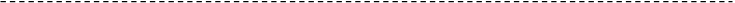 4/28・5/12開催　SNS×動画×応援購入サービス活用セミナー　参加申込書（FAX:053-459-3535）※ご記入いただいた内容は、当事業の参加者把握のため利用する他、事務連絡や関連事業の情報提供のために使用することはありますが、第三者に公開するものではありません。　開催日時セミナー内容・講師１4月28日（水）14：00～15:30釣具のイシグロ：体験・知識を発信し商売を楽しもう♪Instagram・Twitterフォロワー12,000人 イシグロサポート※アングラー三浦愛さんSNS活用法株式会社イシグロ　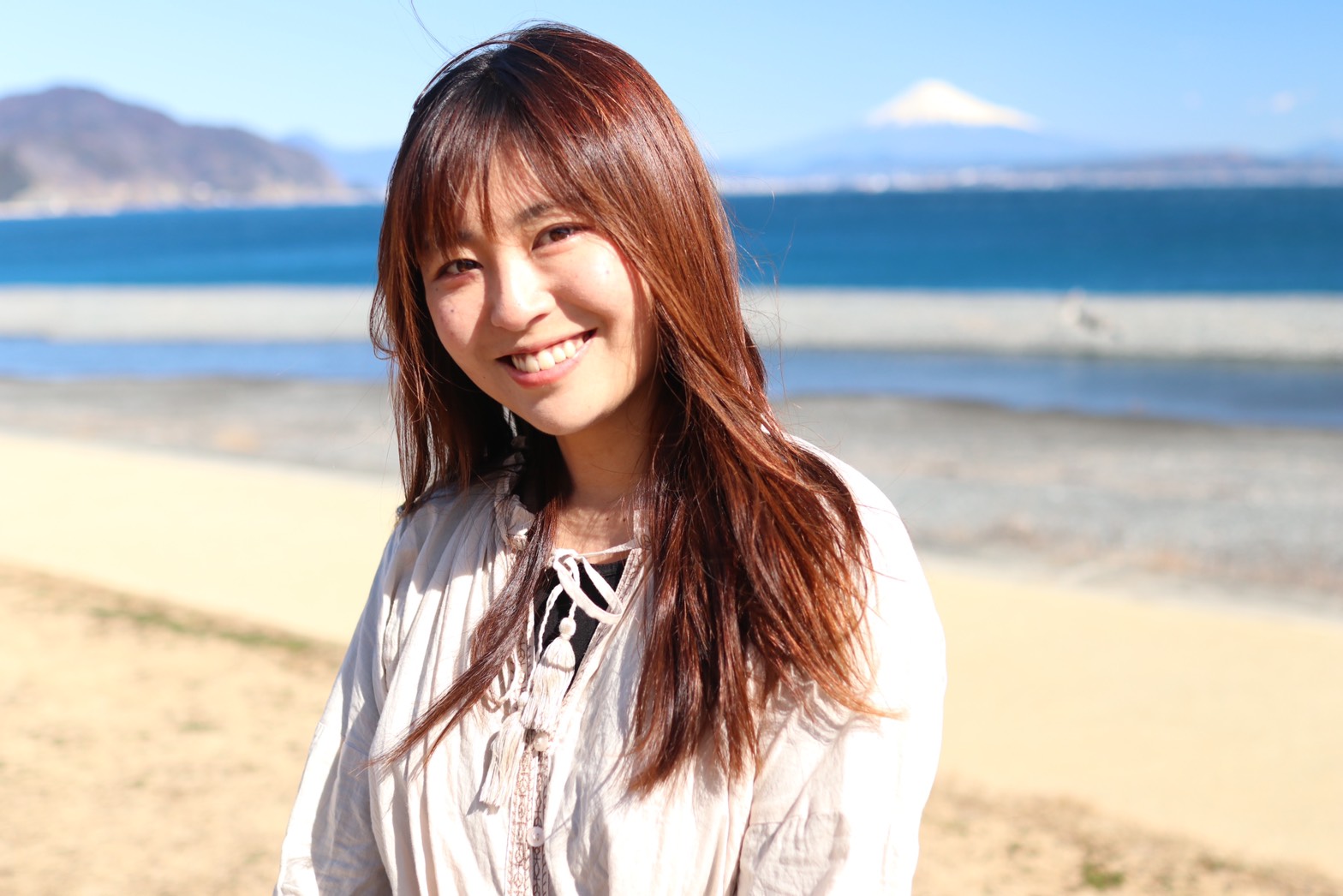 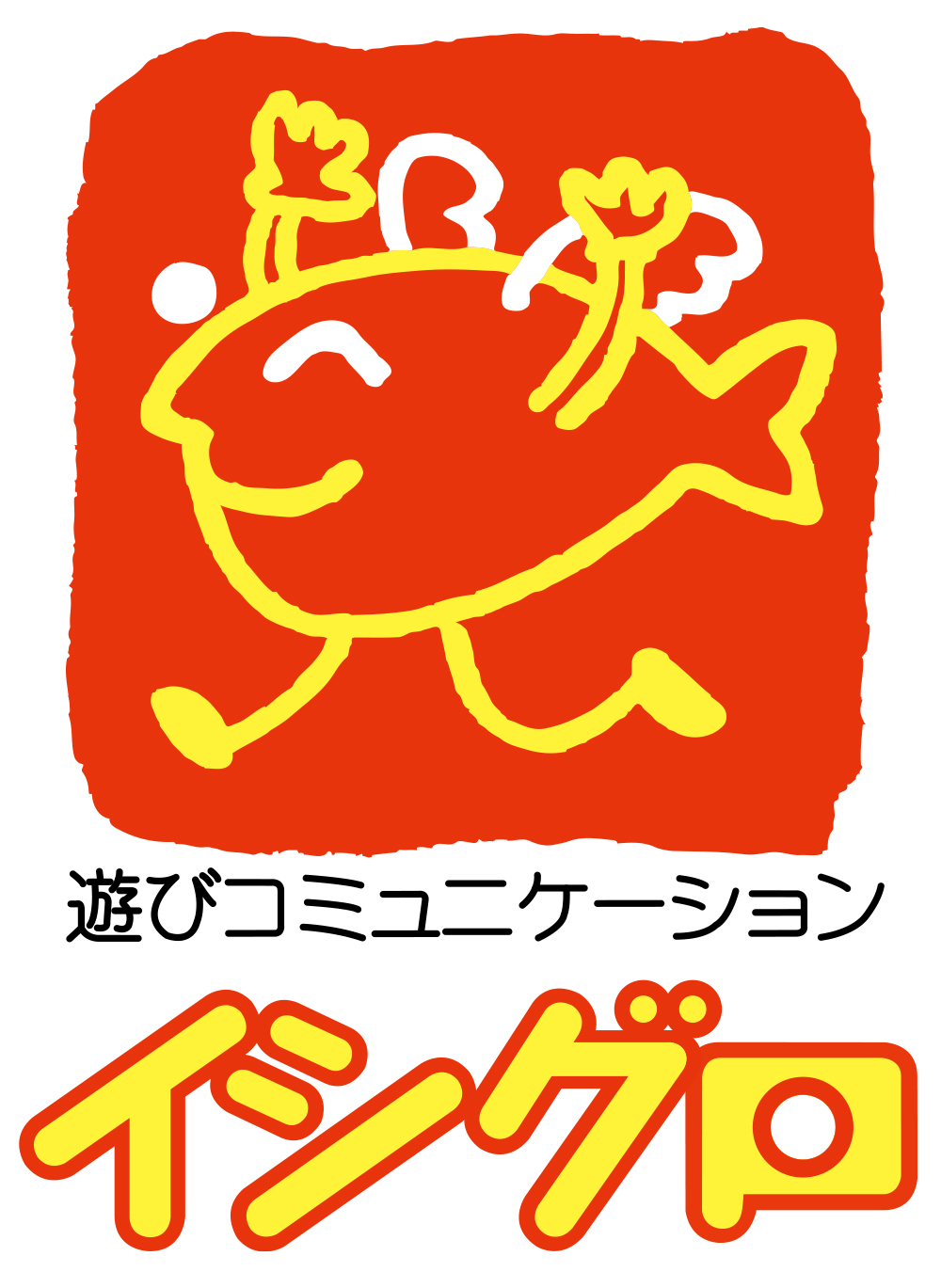 イシグロ本社     販促企画課　 柳岡 彰　氏イシグロサポート ※アングラー　三浦 愛　氏様々なSNSを活用して、多くのファンを獲得している、(株)イシグロの担当者様より、その秘訣をお話いただきます！※アングラー(angler)：釣り人２5月12日(水)14：00～16:00(1)アタラシイものや体験の応援購入サービス「Makuake」活用法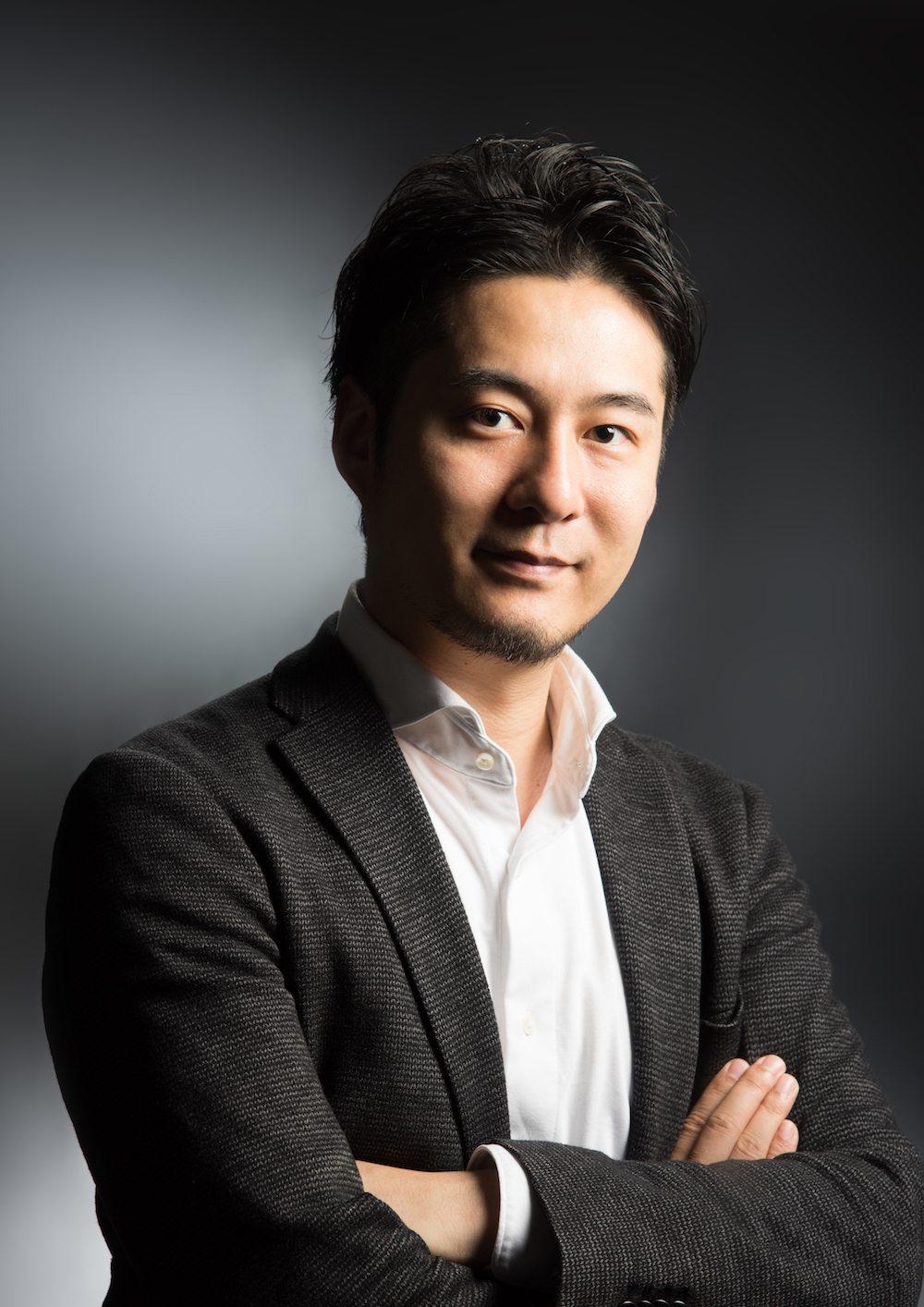 株式会社マクアケ　代表取締役社長　中山亮太郎　氏＜中山氏　経歴＞2006年に株式会社サイバーエージェントに入社後、社長運転手の傍ら新規のオンラインメディアを立ち上げ、その後ベトナムでのベンチャーキャピタル事業を担当。2013年に現在の株式会社マクアケを創業し、アタラシイものや体験の応援購入サービス「Makuake（マクアケ）」をリリース。2019年12月には東証マザーズに株式を上場。大企業、中小企業、スタートアップ、個人チームなど規模を問わず、それらが生み出すアタラシイものや体験を応援購入できる場として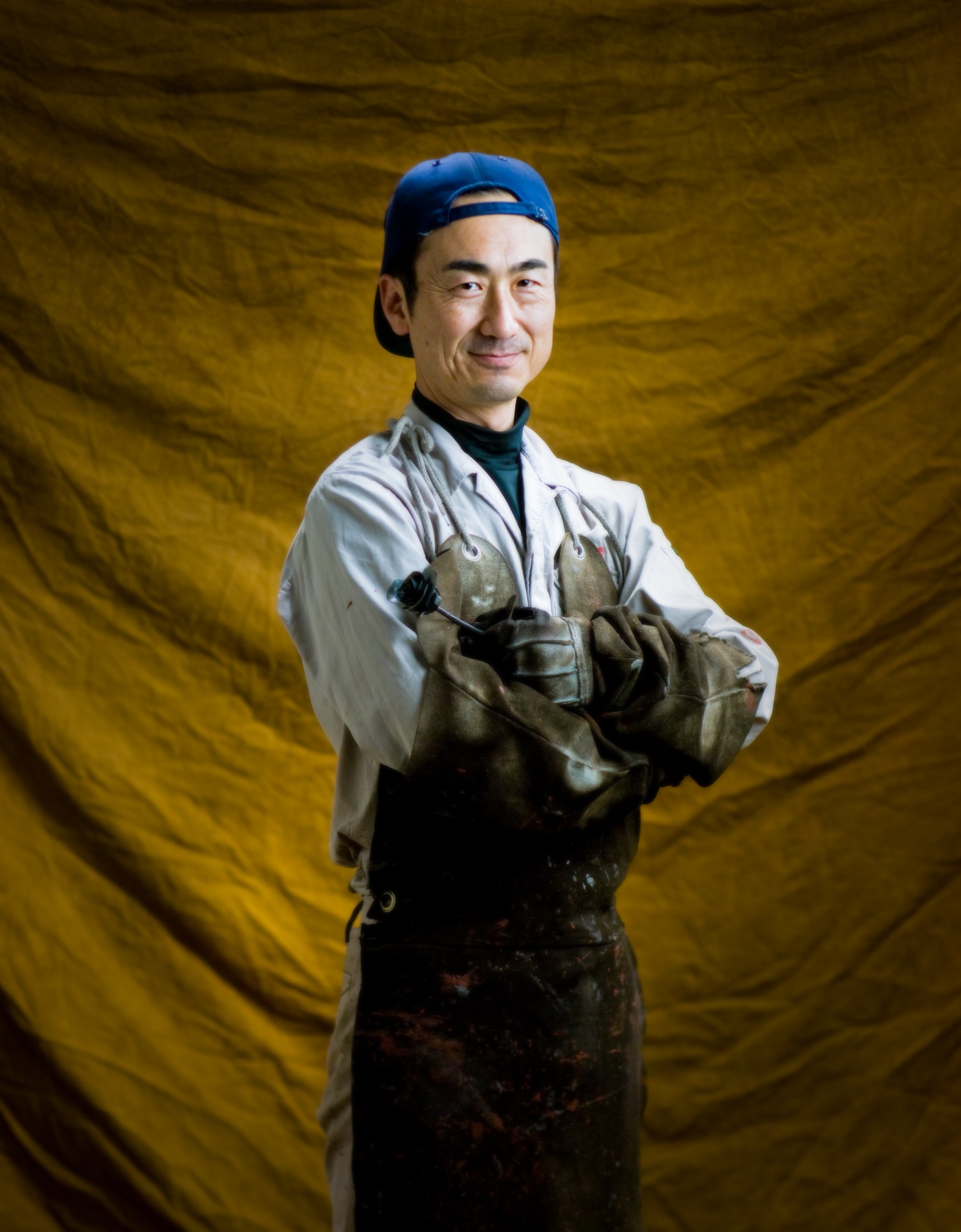 サービスを拡大中。一般社団法人ベンチャー型事業承継の理事として日本全国のアトツギの背中を押す活動も実施。(2)「初」自社製品 小型ロケットストーブ　てんぐの小太鼓ナイト―工業株式会社　代表取締役　内藤照幸　氏事業所名所在地電話番号ＦＡＸ参加者名（役職）（　　　　）参加者名(役職)　　　　　（　　　　）E-mailE-mail参加希望有無第1回【4/28】　(　　)第2回【5/12】　(　　)※参加：〇　／　不参加：×参加希望有無第1回【4/28】　(　　　)第2回【5/12】　(　　　)※参加：〇　／　不参加：×